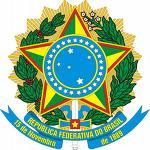 Ministério da EducaçãoSecretaria de Educação Profissional e TecnológicaInstituto Federal de Educação, Ciência e Tecnologia de PernambucoCampus GaranhunsDireção-geralDiretoria de EnsinoCoordenação de Apoio ao Ensino e ao EstudanteSetor de PsicologiaATESTADO PSICOLÓGICONome: [Nome da pessoa ou instituição atendida: identificação do nome completo ou nome socialcompleto e, quando necessário, outras informações sócio-demográficas]Solicitante: [identificação de quem solicitou o documento, especificando se a solicitação foi realizada pelo Poder Judiciário, por empresas, instituições públicas ou privadas, pelo próprio usuário do processo de trabalho prestado ou outros interessados]Finalidade: [descrição da razão ou motivo do pedido]Face à avaliação psicológica realizada, atesto para fins de comprovação junto a [nome a quem se destina] que [nome completo] apresenta sintomas relativos a [descrever os sintomas], compatível com o CID [código], e necessita de 00 dias de afastamento de suas atividades [laborais, acadêmicas ou outras]. Declaro que o presente atestado possui caráter sigiloso, trata-se de documento extrajudicial e não poderá ser utilizado para fins diferentes do apontado no item de identificação.Local, 00 de mês de 0000.NOME COMPLETO DO/A PROFISSIONALPsicólogo/aCRP 02/NÚMERORESOLUÇÃO Nº 6, DE 29 DE MARÇO DE 2019 – CONSELHO FEDERAL DE PSICOLOGIAATESTADO PSICOLÓGICO - Conceito e finalidadeArt. 10 Atestado psicólogo consiste em um documento que certifica, com fundamento em um diagnóstico psicológico, uma determinada situação, estado ou funcionamento psicológico, com a finalidade de afirmar as condições psicológicas de quem, por requerimento, o solicita.§ 1º O atestado presta-se também a comunicar o diagnóstico de condições mentais que incapacitem a pessoa atendida, com fins de:I - Justificar faltas e impedimentos;II - Justificar estar apto ou não para atividades específicas (manusear arma de fogo, dirigir veículo motorizado no trânsito, assumir cargo público ou privado, entre outros), após realização de um processo de avaliação psicológica, dentro do rigor técnico e ético que subscrevem a Resolução CFPnº 09/2018 e a presente, ou outras que venham a alterá-las ou substituí-las;III - Solicitar afastamento e/ou dispensa, subsidiada na afirmação atestada do fato.§ 2º Diferentemente da declaração, o atestado psicológico resulta de uma avaliação psicológica. É responsabilidade da(o) psicóloga(o) atestar somente o que foi verificado no processo de avaliação e que esteja dentro do âmbito de sua competência profissional.§ 3º A emissão de atestado deve estar fundamentada no registro documental, conforme dispõe a Resolução CFP nº 01/2009 ou aquelas que venham a alterá-la ou substituí-la, não isentando a(o) psicóloga(o) de guardar os registros em seus arquivos profissionais, pelo prazo estipulado nesta resolução.§ 4º Os Conselhos Regionais podem, no prazo de até cinco anos, solicitar à(ao) psicóloga(o) a apresentação da fundamentação técnico-científica do atestado.Estrutura§ 5º A formulação desse documento deve restringir-se à informação solicitada, contendo expressamente o fato constatado.I - As informações deverão estar registradas em texto corrido, separadas apenas pela pontuação, sem parágrafos, evitando, com isso, riscos de adulteração.II - No caso em que seja necessária a utilização de parágrafos, a(o) psicóloga(o) deverá preencher esses espaços com traços.§ 6º O atestado psicológico deve apresentar as informações da estrutura detalhada abaixo:I - Título: "Atestado Psicológico";II - Nome da pessoa ou instituição atendida: identificação do nome completo ou nome social completo e, quando necessário, outras informações sócio-demográficas;III - Nome do solicitante: identificação de quem solicitou o documento, especificando se a solicitação foi realizada pelo Poder Judiciário, por empresas, instituições públicas ou privadas, pelo próprio usuário do processo de trabalho prestado ou por outros interessados;IV - Finalidade: descrição da razão ou motivo do pedido;V - Descrição das condições psicológicas do beneficiário do serviço psicológico advindas do raciocínio psicológico ou processo de avaliação psicológica realizado, respondendo a finalidade deste. Quando justificadamente necessário, fica facultado à(ao) psicóloga(o) o uso da Classificação Internacional de Doenças (CID) ou outras Classificações de diagnóstico, científica e socialmente reconhecidas, como fonte para enquadramento de diagnóstico;VI - O documento deve ser encerrado com indicação do local, data de emissão, carimbo, em que conste nome completo ou nome social completo da(do) psicóloga(o), acrescido de sua inscrição profissional, com todas as laudas numeradas, rubricadas da primeira até a penúltima lauda, e a assinatura da(o) psicóloga(o) na última página.§ 7º É facultado à(ao) psicóloga(o) destacar, ao final do atestado psicológico, que este não poderá ser utilizado para fins diferentes do apontado no item de identificação, que possui caráter sigiloso e que se trata de documento extrajudicial.